РЕШЕНИЕРассмотрев проект решения о перечне услуг, которые являются необходимыми и обязательными для предоставления администрацией Петропавловск-Камчатского городского округа муниципальных услуг и предоставляются организациями, участвующими в предоставлении муниципальных услуг, внесенный первым заместителем Главы администрации Петропавловск-Камчатского городского округа Панченко Е.А., руководствуясь статьей 9 Федерального закона от 27.07.2010 № 210-ФЗ «Об организации предоставления государственных и муниципальных услуг», статьей 28 Устава Петропавловск-Камчатского городского округа, Городская Дума Петропавловск-Камчатского городского округаРЕШИЛА:1. Принять Решение о перечне услуг, которые являются необходимыми и обязательными для предоставления администрацией Петропавловск-Камчатского городского округа муниципальных услуг и предоставляются организациями, участвующими в предоставлении муниципальных услуг.2. Направить принятое Решение Главе Петропавловск-Камчатского городского округа Семчеву В.А. для подписания и обнародования.РЕШЕНИЕот 28.02.2012 № 479-ндО перечне услуг, которые являются необходимыми и обязательными для предоставления администрацией Петропавловск-Камчатского городского округа муниципальных услуг и предоставляются организациями, участвующими в предоставлении муниципальных услугПринято Городской Думой Петропавловск-Камчатского городского округа(решение от 22.02.2012 № 1374-р)С изменениями от:01.11.2016 488–нд (26.10.2016 1118–р)1. Утвердить Перечень услуг, которые являются необходимыми и обязательными для предоставления администрацией Петропавловск-Камчатского городского округа муниципальных услуг и предоставляются организациями, участвующими в предоставлении муниципальных услуг согласно приложению к настоящему Решению.2. Настоящее Решение вступает в силу со дня его официального опубликования.Приложение к Решению Городской Думы Петропавловск-Камчатского городского округа от 28.02.2012 № 479-нд«О перечне услуг, которые являютсянеобходимыми и обязательными для предоставления администрацией Петропавловск-Камчатского городского округа муниципальных услуг и предоставляются организациями, участвующими в предоставлении муниципальных услуг»Перечень услуг, которые являются необходимыми и обязательными для предоставления администрацией Петропавловск-Камчатского городского округа муниципальных услуг и предоставляются организациями, участвующими в предоставлении муниципальных услуг1. Выдача справки о регистрации по месту жительства (пребывания), о составе семьи заявителя.2. Выдача архивной справки.3. Выдача архивной выписки.4. Выдача копий архивных документов.5. Выдача документов, подтверждающих размер доходов заявителя, членов его семьи (справки о доходах физических лиц по , , , налоговые декларации о доходах, полученные за учетный период, иные документы, подтверждающие доходы заявителя и всех членов его семьи).6. Выдача медицинской справки о состоянии здоровья. 7. Изготовление эскизного дизайн-проекта внешнего вида рекламной конструкции.8. Изготовление съемки в масштабе 1:500 места размещения отдельно стоящей конструкции с привязкой на местности; в масштабе 1:2000 для рекламных конструкций, монтируемых на зданиях, сооружениях и иных объектах недвижимости, с привязкой к этим объектам.9.  Изготовление проектной документации на рекламную конструкцию.10. Выдача сведений информационной системы обеспечения градостроительной деятельности с указанием расстояния (в метрах) от места, испрашиваемого для установки объекта до существующих зданий, сооружений, строений.11.  Изготовление проекта переустройства и (или) перепланировки жилого (нежилого) помещения.Решением от 01.11.2016 488–нд (26.10.2016 1118–р) в пункт 12 внесено изменение12. Изготовление технического паспорта объекта недвижимости (здания, сооружения, объекта незавершенного строительства, помещения, земельного участка).13. Изготовление кадастровой выписки о земельном участке.14. Проведение кадастровых работ.15. Выдача плана нежилого помещения с его техническим описанием.16. Выдача поэтажного плана дома, в котором находится жилое (нежилое) помещение.17. Изготовление проекта планировки территории и проекта межевания.18. Предоставление справок об отсутствии земельного участка.19. Выдача документа установленной формы о рождении. 20. Выдача справки, подтверждающей беременность.21. Выдача справки об обучении ребенка в образовательном учреждении.22. Выдача заключения психолого-медико-педагогической комиссии для несовершеннолетнего с ограниченными возможностями здоровья. 23. Выдача справки о платежах за жилищно-коммунальные услуги, об   отсутствии (наличии) задолженности по оплате за жилищно-коммунальные      услуги.Решением от 01.11.2016 488–нд (26.10.2016 1118–р) в пункт 24 внесено изменение24. Изготовление кадастрового паспорта объекта недвижимости.Решением от 01.11.2016 488–нд (26.10.2016 1118–р) пункт 25 изложен в новой редакции25. Изготовление ситуационного плана объекта недвижимости26. Выдача справки о соответствии объекта техническим условиям.27. Подготовка заключения государственной экспертизы проектной документации.28. Подготовка заключения государственного строительного надзора.29. Подготовка заключения государственного экологического контроля.30. Изготовление схемы организации земельного участка с обозначением места проведения земляных работ.31. Изготовление справки об отсутствии судимости.32. Выдача справки об инвалидности.33. Выдача справки из «Стола находок».Решением 01.11.2016 488–нд (26.10.2016 1118–р) перечень  дополнен пунктами 34-4534. Выдача справки о пожаре, отражающей степень повреждения имущества.35. Выдача справки территориального органа Пенсионного фонда Российской Федерации о размере страховой пенсии по старости (инвалидности).36. Выдача справки о неполучении неработающим пенсионером ежемесячной денежной выплаты из бюджета Камчатского края.37. Выдача заключения врача-стоматолога-ортопеда медицинской организации о необходимости оказания повторной зубопротезной помощи.38.  Выдача медицинского заключения.39. Выдача выписки из Единого государственного реестра прав на недвижимое имущество и сделок с ним.40. Выдача выписки из Единого государственного реестра индивидуальных предпринимателей и (или) Единого государственного реестра юридических лиц в отношении физического лица либо юридического лица.41. Изготовление лицензии, удостоверяющей право проведения работ по геологическому изучению недр.42. Выдача документа, подтверждающего  наличие у гражданина и (или) лица (лиц), указанного (указанных) заявителем в качестве члена (членов) семьи, тяжелой формы хронического заболевания, предусмотренного перечнем заболеваний, установленных уполномоченным Правительством Российской Федерации федеральным органом исполнительной власти, при которой совместное проживание с ним (ними) в одной квартире невозможно.43. Изготовления проекта реконструкции нежилого помещения.44. Выдача заключения специализированной организации по результатам обследования многоквартирного дома.45. Выдача заключения проектно-изыскательской организации по результатам обследования элементов ограждающих и несущих конструкций жилого помещения.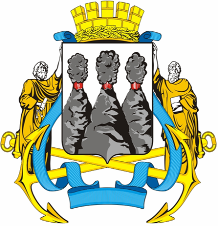 ГОРОДСКАЯ ДУМАПЕТРОПАВЛОВСК-КАМЧАТСКОГО ГОРОДСКОГО ОКРУГАот 22.02.2012 № 1374-р44-я сессияг.Петропавловск-КамчатскийО принятии решения о перечне услуг, которые являются необходимыми и обязательными для предоставления администрацией Петропавловск-Камчатского городского округа муниципальных услуг и предоставляются организациями, участвующими в предоставлении муниципальных услуг Заместитель председателя Городской Думы Петропавловск-Камчатского городского округа                                              Е.И. Чистов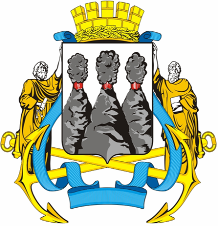 ГОРОДСКАЯ ДУМАПЕТРОПАВЛОВСК-КАМЧАТСКОГО ГОРОДСКОГО ОКРУГАГлаваПетропавловск-Камчатскогогородского округа В.А. Семчев